Kontrolní testZačátek formuláře1.  Jakého tvaru jsou zhotovené součástky po dokončení soustružení?  Válcové
  Hranolové
  Oba typy 2.  Který typ soustruhu v kusové výrobě je nejpoužívanější?  Produkční hrotový soustruh
  Revolverový soustruh
  Univerzální hrotový soustruh 3.  Čím je určena velikost hrotového soustruhu?  Max. velikostí upnutého nože
  Výkonem motoru
  Největším oběžným průměrem a vzdáleností mezi hroty 4.  Revolverová hlava revolverových soustruhů se používá k:  K upínání materiálu
  K upnutí několika nástrojů
  K upnutí nože 5.  Soustruh můžeme rozdělit na 5 různých skupin:  Lože soustruhu, vřeteník, posuvové ústrojí, suport, koník
  Vřeteno, koník, lože soustruhu, posuvové ústrojí, převodovka
  Koník, převodovka, motor, nožová upínka, lože soustruhu 6.  Z jakého materiálu je vyrobeno lože soustruhu?  Konstrukční ocel
  Nástrojová ocel
  Šedá litina 7.  Jaký je hlavní pohyb na soustruhu?  Otáčivý
  Přímočarý
  Kombinovaný 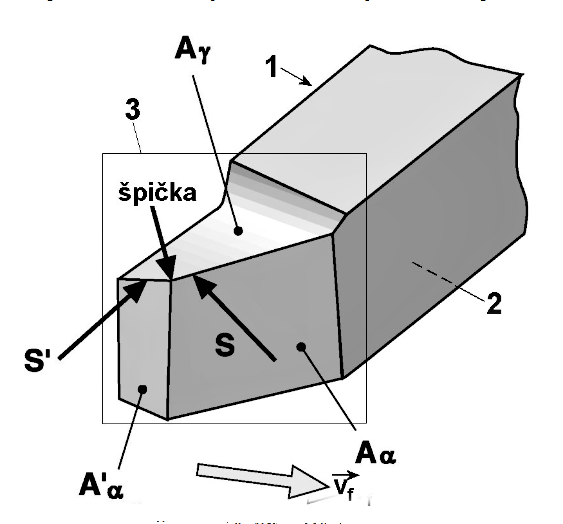 8.  Na obrázku je soustružnický nůž, přiřaďte k písmenům správné označení částí:  S - hlavní ostří; Aα - plocha hřbetu; S՛ - vedlejší ostří; Aγ - plocha čela
  S՛ - vedlejší ostří; Aγ - plocha čela; S - hlavní ostří; Aα - plocha hřbetu
  Aα - plocha hřbetu; S - hlavní ostří; S՛ - vedlejší ostří; Aγ - plocha čela 9.  Jak značíme a definujeme úhel břitu?  Značí se δ, úhel mezi hlavním hřbetem nože a tečnou k řezné ploše obrobku
  Značí se α, úhel mezi čelem nože a tečnou k řezné ploše obrobku
  Značí se β, úhel svírá hlavní hřbet s čelem nože 10.  Jak nejčastěji upínáme soustružnický nůž?  Nad osu soustružení
  Do osy soustružení
  Pod osu soustružení 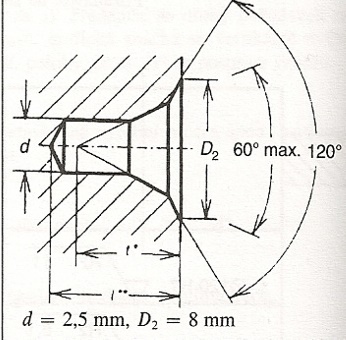 11.  Jak se nazývá středící důlek znázorněný na obrázku?  V ochraně
  Chráněný
  Nechráněný 12.  Při soustružení čelních ploch se nůž posunuje:  Kolmo na osu vřetena
  Rovnoběžně s osou vřetena
  Kombinovaně (oba předešlé případy) 13.  Definujte řeznou rychlost  Posuv nástroje při 1 otáčce v mm
  Otáčky za jednotku času
  Dráha nástroje po obrobku za jednotku času 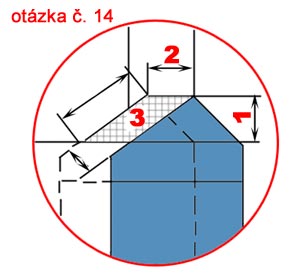 14.  Na obrázku je detail nože, doplňte místo čísel název a označení:  1 - t - hloubka řezu, 2 - s - posuv, 3 - f - průřez třísky
  1 - a - tloušťka třísky, 2 - b - šířka třísky, 3 - t - hloubka řezu
  1 - t - průřez třísky, 2 - a - hloubka řezu, 3 - f - průřez třísky 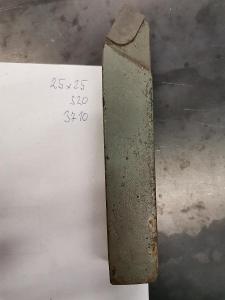 15.  Na obrázku je soustružnický nůž, určete typ obrábění s tímto nožem:  Hrubování
  Soustružení na čisto
  Jiné      1 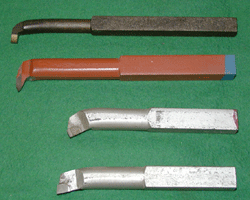 16.  Na obrázku vidíte 4 různé vnitřní nože, pojmenujte je:  1 - rohový, 2 - uběrací, 3 - závitový, 4 - zápichový
  1 - zápichový, 2 - uběrací, 3 - rohový, 4 - závitový
  1 - uběrací, 2 - závitový, 3 - zápichový, 4 - rohový Vaše jméno:    

  Zobrazit správné odpovědi    Konec formulářenahlikp@sousvitavy.cz